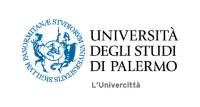 UNIVERSITA' DEGLI STUDI DI PALERMOCorso di laurea in Scienze EducazioneSede di AgrigentoSi avvisano gli studenti  che gli esami di Geografia li seguirà la prof.ssa Marino Rosaria.Il calendario sarà pubblicato a breve.								       La  Segreteria didatticaAgrigento lì 29/05/13 ore  10.00						